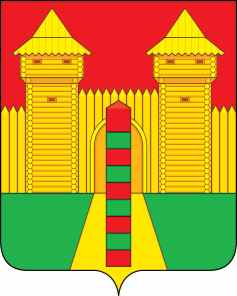 АДМИНИСТРАЦИЯ  МУНИЦИПАЛЬНОГО  ОБРАЗОВАНИЯ «ШУМЯЧСКИЙ   РАЙОН» СМОЛЕНСКОЙ  ОБЛАСТИПОСТАНОВЛЕНИЕот  18.06.2021г. № 257          п. ШумячиВ соответствии с Земельным кодексом Российской Федерации, решением Шумячского районного Совета депутатов от 26.10.2012 № 84 «Об утверждении Положения о регулировании земельных отношений на территории муниципального образования «Шумячский район» Смоленской области», на  основании заявления  Н.В. Журкович  от  07.06.2021 б/н  Администрация муниципального образования «Шумячский район» Смоленской областиП О С Т А Н О В Л Я Е Т:                          1. Расторгнуть договор аренды земельного участка, государственная собственность на который не разграничена от 28.08.2018г. № 1137, заключенный с Журкович Надеждой Васильевной на земельный участок из земель населенных пунктов с кадастровым номером 67:24:0190213:100, находящийся по адресу: Российская Федерация, Смоленская область,  р-н Шумячский, Шумячское городское поселение, п. Шумячи, ул. Садовая, вблизи д. 3 (далее – Участок), для  использования в целях – отдельно стоящий индивидуальный жилой дом усадебного типа, сооружение локального инженерного обеспечения,  общей площадью  42 кв.м.2. Отделу экономики и комплексного развития Администрации муниципального образования «Шумячский район» Смоленской области  подготовить:- проект соглашения  о расторжении договора  аренды находящегося в государственной собственности земельного участка от  28.08.2018г. № 1137;-  акт приема-передачи Участка.Глава муниципального образования «Шумячский район» Смоленской области                                               А.Н. ВасильевО расторжении договора аренды земельного участка, государственная собственность на который не разграничена от  28.08.2018 г. № 1137